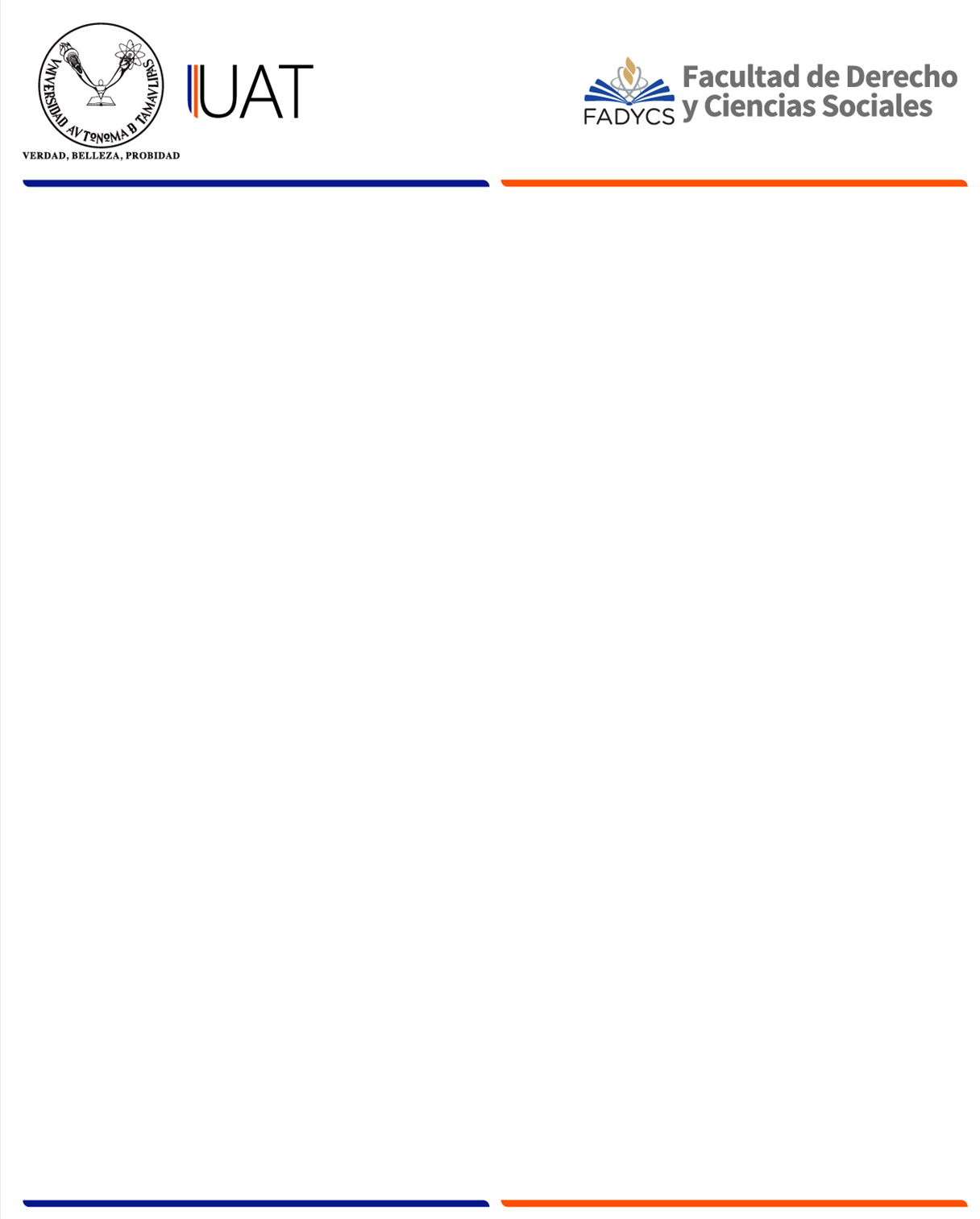 Universidad Autónoma de Tamaulipas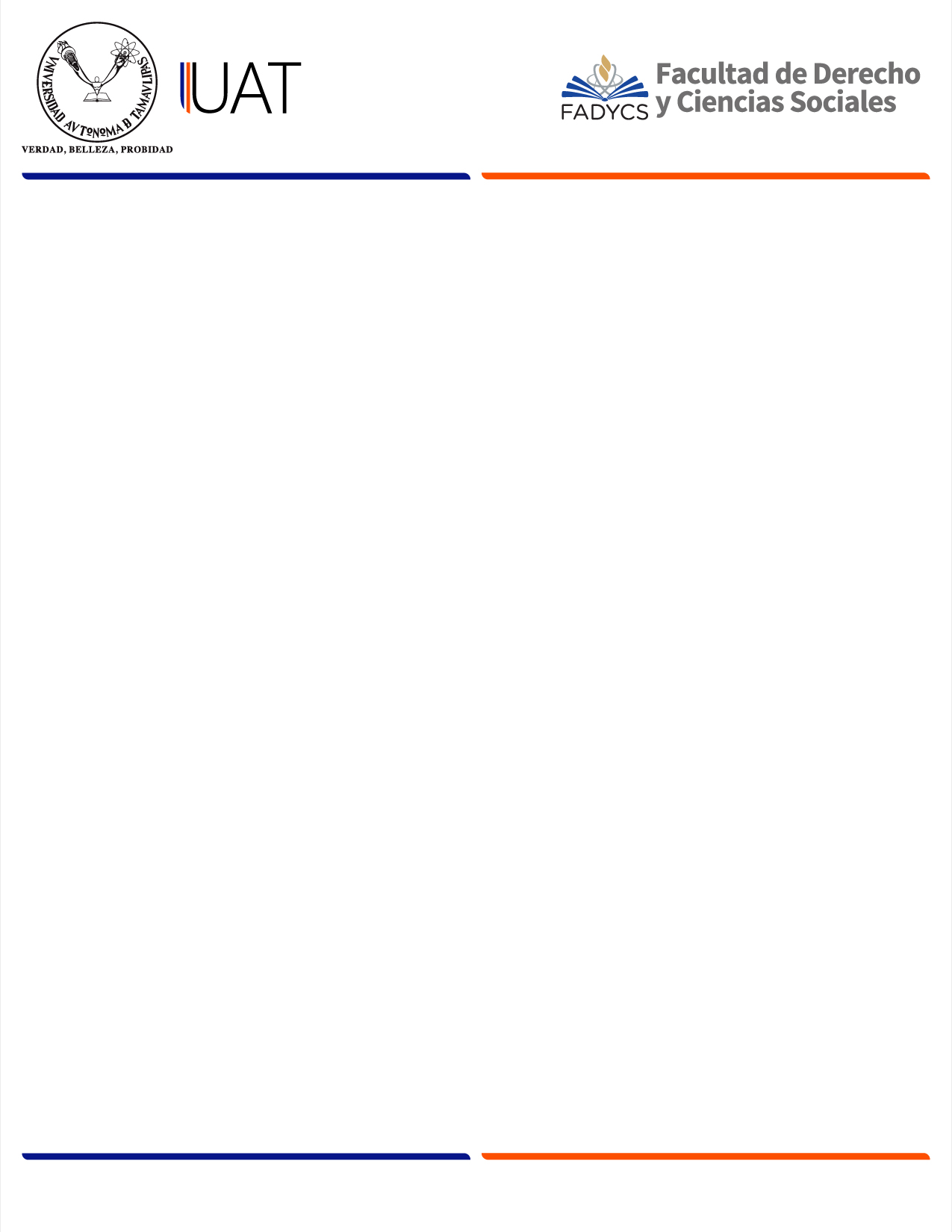 Facultad de Derecho y Ciencias SocialesDivisión de Estudios de Posgrado e InvestigaciónTÍTULO DEL TRABAJOTesis / Proyecto Terminal de Práctica ProfesionalQue para optar por el grado deNOMBRE DEL PROGRAMA EDUCATIVO PresentaNombre del estudianteMiembros del comité tutoralNombre, DirectorNombre, Asesor de contenidoNombre, Asesor metodológicoNombre, lectorNombre, lectorLugar, mes y año__________________________VoBo Director trabajo